 February 2024Letter from the RectorLetter from the RectorLetter from the RectorLetter from the RectorLetter from the RectorLetter from the Rector“Jesus, full of the Holy Spirit, returned from the Jordan and was led by the Spirit into the wilderness, where for forty days he was tempted by the devil”. Luke 4:1-2The forty days and forty nights that Jesus spent in the wilderness are the blueprint for the season of Lent, and ever since then, Christians around the world have been challenged to think about how they mark the six weeks that directly precede Easter. For many Lent is about deciding what to give up. The list is endless; chocolate, sugar, alcohol, coffee, mobile phones or tablets (by which I mean those hand-held computer devices) or swearing. Equally it might be about trying to be more disciplined in consciously slowing down for a short time each day or spending time reading the bible.  Whatever we decide to do we need to do with our whole heart and with an expectation of being both challenged and surprised.Pope Francis said, “Lent comes providentially to reawaken us, to shake us from our lethargy. Fasting makes sense if it really chips away at our security and, as a consequence, benefits someone else, if it helps us cultivate the style of the good Samaritan, who bent down to his brother in need and took care of him.”So how will you approach Lent in 2024? In addition to your own Lenten discipline, what about committing to learning about some of the challenges we face as communities? This year we are inviting a series of speakers to come and get us thinking around issues of social justice. Why not come along and bring a friend or a neighbour? (Details are given elsewhere in the newsletter).Whatever you decide to do, may I encourage everyone to try something different this year. Who knows? Maybe this will be the start of something. And maybe an alternative approach will draw us all closer as a community and help us all to be even more thankful for all we have been given.  With every blessing, Susan.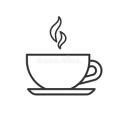 Tuesday 6th February 10am to 11.30am, St Cuthbert’s Church, choir vestryMeet old friends and make some new ones and take the opportunity to have a quiet moment in church.Come and pick up some supplies to help you manage, if you or someone you know is struggling, no questions asked.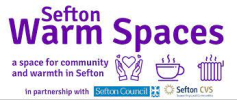 Warm Space, Millenium Centre, St Thomas’ Church EVERY Wednesday 12.30- 4pm with A simple warm lunch served from 1-2pm followed by time to chat & relax. See Glen Gardner for more details.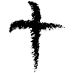 Ash Wednesday February 14th 2024  Holy Communion, 11am St Thomas’ and 7.00pm St Cuthbert’s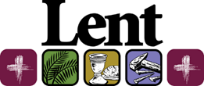 Lent course starts Tuesday 20th February 7.30-9pm – pick up a flyer at the back of church.Come and think about Social Justice and ponder our response, with a cup of tea and some simple worship.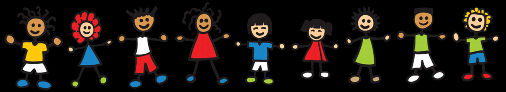 Parent and Toddler Group at St Thomas’ Thursday mornings 10- 11.30amThank you to everyone for the amazing number of donations of toys. Launches Thursday 25th February.  £4 a family “Jesus, full of the Holy Spirit, returned from the Jordan and was led by the Spirit into the wilderness, where for forty days he was tempted by the devil”. Luke 4:1-2The forty days and forty nights that Jesus spent in the wilderness are the blueprint for the season of Lent, and ever since then, Christians around the world have been challenged to think about how they mark the six weeks that directly precede Easter. For many Lent is about deciding what to give up. The list is endless; chocolate, sugar, alcohol, coffee, mobile phones or tablets (by which I mean those hand-held computer devices) or swearing. Equally it might be about trying to be more disciplined in consciously slowing down for a short time each day or spending time reading the bible.  Whatever we decide to do we need to do with our whole heart and with an expectation of being both challenged and surprised.Pope Francis said, “Lent comes providentially to reawaken us, to shake us from our lethargy. Fasting makes sense if it really chips away at our security and, as a consequence, benefits someone else, if it helps us cultivate the style of the good Samaritan, who bent down to his brother in need and took care of him.”So how will you approach Lent in 2024? In addition to your own Lenten discipline, what about committing to learning about some of the challenges we face as communities? This year we are inviting a series of speakers to come and get us thinking around issues of social justice. Why not come along and bring a friend or a neighbour? (Details are given elsewhere in the newsletter).Whatever you decide to do, may I encourage everyone to try something different this year. Who knows? Maybe this will be the start of something. And maybe an alternative approach will draw us all closer as a community and help us all to be even more thankful for all we have been given.  With every blessing, Susan.Tuesday 6th February 10am to 11.30am, St Cuthbert’s Church, choir vestryMeet old friends and make some new ones and take the opportunity to have a quiet moment in church.Come and pick up some supplies to help you manage, if you or someone you know is struggling, no questions asked.Warm Space, Millenium Centre, St Thomas’ Church EVERY Wednesday 12.30- 4pm with A simple warm lunch served from 1-2pm followed by time to chat & relax. See Glen Gardner for more details.Ash Wednesday February 14th 2024  Holy Communion, 11am St Thomas’ and 7.00pm St Cuthbert’sLent course starts Tuesday 20th February 7.30-9pm – pick up a flyer at the back of church.Come and think about Social Justice and ponder our response, with a cup of tea and some simple worship.Parent and Toddler Group at St Thomas’ Thursday mornings 10- 11.30amThank you to everyone for the amazing number of donations of toys. Launches Thursday 25th February.  £4 a family “Jesus, full of the Holy Spirit, returned from the Jordan and was led by the Spirit into the wilderness, where for forty days he was tempted by the devil”. Luke 4:1-2The forty days and forty nights that Jesus spent in the wilderness are the blueprint for the season of Lent, and ever since then, Christians around the world have been challenged to think about how they mark the six weeks that directly precede Easter. For many Lent is about deciding what to give up. The list is endless; chocolate, sugar, alcohol, coffee, mobile phones or tablets (by which I mean those hand-held computer devices) or swearing. Equally it might be about trying to be more disciplined in consciously slowing down for a short time each day or spending time reading the bible.  Whatever we decide to do we need to do with our whole heart and with an expectation of being both challenged and surprised.Pope Francis said, “Lent comes providentially to reawaken us, to shake us from our lethargy. Fasting makes sense if it really chips away at our security and, as a consequence, benefits someone else, if it helps us cultivate the style of the good Samaritan, who bent down to his brother in need and took care of him.”So how will you approach Lent in 2024? In addition to your own Lenten discipline, what about committing to learning about some of the challenges we face as communities? This year we are inviting a series of speakers to come and get us thinking around issues of social justice. Why not come along and bring a friend or a neighbour? (Details are given elsewhere in the newsletter).Whatever you decide to do, may I encourage everyone to try something different this year. Who knows? Maybe this will be the start of something. And maybe an alternative approach will draw us all closer as a community and help us all to be even more thankful for all we have been given.  With every blessing, Susan.Tuesday 6th February 10am to 11.30am, St Cuthbert’s Church, choir vestryMeet old friends and make some new ones and take the opportunity to have a quiet moment in church.Come and pick up some supplies to help you manage, if you or someone you know is struggling, no questions asked.Warm Space, Millenium Centre, St Thomas’ Church EVERY Wednesday 12.30- 4pm with A simple warm lunch served from 1-2pm followed by time to chat & relax. See Glen Gardner for more details.Ash Wednesday February 14th 2024  Holy Communion, 11am St Thomas’ and 7.00pm St Cuthbert’sLent course starts Tuesday 20th February 7.30-9pm – pick up a flyer at the back of church.Come and think about Social Justice and ponder our response, with a cup of tea and some simple worship.Parent and Toddler Group at St Thomas’ Thursday mornings 10- 11.30amThank you to everyone for the amazing number of donations of toys. Launches Thursday 25th February.  £4 a family “Jesus, full of the Holy Spirit, returned from the Jordan and was led by the Spirit into the wilderness, where for forty days he was tempted by the devil”. Luke 4:1-2The forty days and forty nights that Jesus spent in the wilderness are the blueprint for the season of Lent, and ever since then, Christians around the world have been challenged to think about how they mark the six weeks that directly precede Easter. For many Lent is about deciding what to give up. The list is endless; chocolate, sugar, alcohol, coffee, mobile phones or tablets (by which I mean those hand-held computer devices) or swearing. Equally it might be about trying to be more disciplined in consciously slowing down for a short time each day or spending time reading the bible.  Whatever we decide to do we need to do with our whole heart and with an expectation of being both challenged and surprised.Pope Francis said, “Lent comes providentially to reawaken us, to shake us from our lethargy. Fasting makes sense if it really chips away at our security and, as a consequence, benefits someone else, if it helps us cultivate the style of the good Samaritan, who bent down to his brother in need and took care of him.”So how will you approach Lent in 2024? In addition to your own Lenten discipline, what about committing to learning about some of the challenges we face as communities? This year we are inviting a series of speakers to come and get us thinking around issues of social justice. Why not come along and bring a friend or a neighbour? (Details are given elsewhere in the newsletter).Whatever you decide to do, may I encourage everyone to try something different this year. Who knows? Maybe this will be the start of something. And maybe an alternative approach will draw us all closer as a community and help us all to be even more thankful for all we have been given.  With every blessing, Susan.Tuesday 6th February 10am to 11.30am, St Cuthbert’s Church, choir vestryMeet old friends and make some new ones and take the opportunity to have a quiet moment in church.Come and pick up some supplies to help you manage, if you or someone you know is struggling, no questions asked.Warm Space, Millenium Centre, St Thomas’ Church EVERY Wednesday 12.30- 4pm with A simple warm lunch served from 1-2pm followed by time to chat & relax. See Glen Gardner for more details.Ash Wednesday February 14th 2024  Holy Communion, 11am St Thomas’ and 7.00pm St Cuthbert’sLent course starts Tuesday 20th February 7.30-9pm – pick up a flyer at the back of church.Come and think about Social Justice and ponder our response, with a cup of tea and some simple worship.Parent and Toddler Group at St Thomas’ Thursday mornings 10- 11.30amThank you to everyone for the amazing number of donations of toys. Launches Thursday 25th February.  £4 a family “Jesus, full of the Holy Spirit, returned from the Jordan and was led by the Spirit into the wilderness, where for forty days he was tempted by the devil”. Luke 4:1-2The forty days and forty nights that Jesus spent in the wilderness are the blueprint for the season of Lent, and ever since then, Christians around the world have been challenged to think about how they mark the six weeks that directly precede Easter. For many Lent is about deciding what to give up. The list is endless; chocolate, sugar, alcohol, coffee, mobile phones or tablets (by which I mean those hand-held computer devices) or swearing. Equally it might be about trying to be more disciplined in consciously slowing down for a short time each day or spending time reading the bible.  Whatever we decide to do we need to do with our whole heart and with an expectation of being both challenged and surprised.Pope Francis said, “Lent comes providentially to reawaken us, to shake us from our lethargy. Fasting makes sense if it really chips away at our security and, as a consequence, benefits someone else, if it helps us cultivate the style of the good Samaritan, who bent down to his brother in need and took care of him.”So how will you approach Lent in 2024? In addition to your own Lenten discipline, what about committing to learning about some of the challenges we face as communities? This year we are inviting a series of speakers to come and get us thinking around issues of social justice. Why not come along and bring a friend or a neighbour? (Details are given elsewhere in the newsletter).Whatever you decide to do, may I encourage everyone to try something different this year. Who knows? Maybe this will be the start of something. And maybe an alternative approach will draw us all closer as a community and help us all to be even more thankful for all we have been given.  With every blessing, Susan.Tuesday 6th February 10am to 11.30am, St Cuthbert’s Church, choir vestryMeet old friends and make some new ones and take the opportunity to have a quiet moment in church.Come and pick up some supplies to help you manage, if you or someone you know is struggling, no questions asked.Warm Space, Millenium Centre, St Thomas’ Church EVERY Wednesday 12.30- 4pm with A simple warm lunch served from 1-2pm followed by time to chat & relax. See Glen Gardner for more details.Ash Wednesday February 14th 2024  Holy Communion, 11am St Thomas’ and 7.00pm St Cuthbert’sLent course starts Tuesday 20th February 7.30-9pm – pick up a flyer at the back of church.Come and think about Social Justice and ponder our response, with a cup of tea and some simple worship.Parent and Toddler Group at St Thomas’ Thursday mornings 10- 11.30amThank you to everyone for the amazing number of donations of toys. Launches Thursday 25th February.  £4 a family “Jesus, full of the Holy Spirit, returned from the Jordan and was led by the Spirit into the wilderness, where for forty days he was tempted by the devil”. Luke 4:1-2The forty days and forty nights that Jesus spent in the wilderness are the blueprint for the season of Lent, and ever since then, Christians around the world have been challenged to think about how they mark the six weeks that directly precede Easter. For many Lent is about deciding what to give up. The list is endless; chocolate, sugar, alcohol, coffee, mobile phones or tablets (by which I mean those hand-held computer devices) or swearing. Equally it might be about trying to be more disciplined in consciously slowing down for a short time each day or spending time reading the bible.  Whatever we decide to do we need to do with our whole heart and with an expectation of being both challenged and surprised.Pope Francis said, “Lent comes providentially to reawaken us, to shake us from our lethargy. Fasting makes sense if it really chips away at our security and, as a consequence, benefits someone else, if it helps us cultivate the style of the good Samaritan, who bent down to his brother in need and took care of him.”So how will you approach Lent in 2024? In addition to your own Lenten discipline, what about committing to learning about some of the challenges we face as communities? This year we are inviting a series of speakers to come and get us thinking around issues of social justice. Why not come along and bring a friend or a neighbour? (Details are given elsewhere in the newsletter).Whatever you decide to do, may I encourage everyone to try something different this year. Who knows? Maybe this will be the start of something. And maybe an alternative approach will draw us all closer as a community and help us all to be even more thankful for all we have been given.  With every blessing, Susan.Tuesday 6th February 10am to 11.30am, St Cuthbert’s Church, choir vestryMeet old friends and make some new ones and take the opportunity to have a quiet moment in church.Come and pick up some supplies to help you manage, if you or someone you know is struggling, no questions asked.Warm Space, Millenium Centre, St Thomas’ Church EVERY Wednesday 12.30- 4pm with A simple warm lunch served from 1-2pm followed by time to chat & relax. See Glen Gardner for more details.Ash Wednesday February 14th 2024  Holy Communion, 11am St Thomas’ and 7.00pm St Cuthbert’sLent course starts Tuesday 20th February 7.30-9pm – pick up a flyer at the back of church.Come and think about Social Justice and ponder our response, with a cup of tea and some simple worship.Parent and Toddler Group at St Thomas’ Thursday mornings 10- 11.30amThank you to everyone for the amazing number of donations of toys. Launches Thursday 25th February.  £4 a family Services for JanuaryServices for JanuaryServices for JanuaryServices for JanuaryServices for JanuaryServices for JanuaryDateDateTimePlacePlaceServiceThursday 1st FebruaryThursday 1st February9.15am1.30pmSt Cuthbert’s HalsallSt Cuthbert’s HalsallSt Cuthbert’s HalsallSt Cuthbert’s HalsallSaid Morning PrayerSaid Holy Communion with prayers for healingSunday 4th February Second Sunday before LentSunday 4th February Second Sunday before Lent8.00amSt Thomas’ LydiateSt Thomas’ LydiateSaid BCP Holy CommunionSunday 4th February Second Sunday before LentSunday 4th February Second Sunday before Lent9.30amSt Cuthbert’s HalsallSt Cuthbert’s HalsallBCP Holy Communion  (Church without walls)Sunday 4th February Second Sunday before LentSunday 4th February Second Sunday before Lent11amSt Thomas’ LydiateSt Thomas’ LydiateCommon Worship Holy CommunionTuesday 6th FebruaryTuesday 6th February9.15amSt Thomas’ LydiateSt Thomas’ LydiateSaid Morning PrayerWeds 7th FebruaryWeds 7th February11am St Thomas’ LydiateSt Thomas’ LydiateSaid CW Holy CommunionThursday 8th Thursday 8th 9.15am 1.30pmSt Cuthbert’s HalsallSt Cuthbert’s HalsallSt Cuthbert’s HalsallSt Cuthbert’s HalsallSaid Morning PrayerSaid Holy Communion with prayers for healingSunday 11th FebruarySunday before LentSunday 11th FebruarySunday before Lent8.00amSt Thomas’ LydiateSt Thomas’ LydiateSaid BCP Holy CommunionSunday 11th FebruarySunday before LentSunday 11th FebruarySunday before Lent9.30amSt Cuthbert’s HalsallSt Cuthbert’s HalsallCommon Worship Holy CommunionSunday 11th FebruarySunday before LentSunday 11th FebruarySunday before Lent11.00amSt Thomas’ LydiateSt Thomas’ LydiateChurch ParadeTuesday 13th FebruaryTuesday 13th February9.15amSt Thomas’ LydiateSt Thomas’ LydiateSaid Morning PrayerAsh Wednesday14th FebruaryAsh Wednesday14th February11.00am7.00pmSt Thomas’ LydiateSt Cuthbert’s HalsallSt Thomas’ LydiateSt Cuthbert’s HalsallHoly Communion with imposition of ashHoly Communion with imposition of ash Thurs 15th February Thurs 15th February 9.15am1.30pmSt Cuthbert’s HalsallSt Cuthbert’s HalsallSt Cuthbert’s HalsallSt Cuthbert’s HalsallSaid Morning PrayerSaid Holy Communion with prayers for healingSunday 18th FebruaryFirst Sunday of LentSunday 18th FebruaryFirst Sunday of Lent8.00amSt Thomas LydiateSt Thomas LydiateSaid BCP Holy CommunionSunday 18th FebruaryFirst Sunday of LentSunday 18th FebruaryFirst Sunday of Lent9.30amSt Cuthberts, HalsallSt Cuthberts, HalsallBCP Holy Communion (Messy Church)Sunday 18th FebruaryFirst Sunday of LentSunday 18th FebruaryFirst Sunday of Lent11.00am St Thomas’ LydiateSt Thomas’ LydiateCommon Worship Holy CommunionTuesday 20th FebruaryTuesday 20th February9.15am7.30pmSt Thomas’ LydiateSt Thomas’ LydiateSt Thomas’ LydiateSt Thomas’ LydiateSaid Morning PrayerLent Course in Millennium CentreWeds 21st FebruaryWeds 21st February11amSt Thomas’ LydiateSt Thomas’ LydiateSaid CW Holy CommunionThurs 22nd FebruaryThurs 22nd February9.15am1.30pmSt Cuthbert’s HalsallSt Cuthbert’s HalsallSt Cuthbert’s HalsallSt Cuthbert’s HalsallSaid Morning PrayerSaid Holy Communion with prayers for healingSunday 25th FebruarySecond Sunday of LentSunday 25th FebruarySecond Sunday of Lent8.00amSt Thomas’ LydiateSt Thomas’ LydiateSaid BCP Holy CommunionSunday 25th FebruarySecond Sunday of LentSunday 25th FebruarySecond Sunday of Lent9.30amSt Cuthbert’s HalsallSt Cuthbert’s HalsallCommon Worship Holy CommunionSunday 25th FebruarySecond Sunday of LentSunday 25th FebruarySecond Sunday of Lent11.00amSt Thomas’ LydiateSt Thomas’ LydiateAll age EucharistTuesday 27th FebruaryTuesday 27th February9.15am7.30pmSt Thomas’ LydiateSt Thomas’ LydiateSt Thomas’ LydiateSt Thomas’ LydiateSaid Morning PrayerLent Course in Millenium CentreWednesday 28th FebruaryWednesday 28th February11.00amSt Thomas’ LydiateSt Thomas’ LydiateSaid CW Holy CommunionThurs 29th FebruaryThurs 29th February9.15am1.30pmSt Cuthbert’s HalsallSt Cuthbert’s HalsallSt Cuthbert’s HalsallSt Cuthbert’s HalsallSaid Morning PayerSaid Holy Communion with prayers for healingAll are welcome, whether you have been a life-long Anglican or are just exploring.All are welcome, whether you have been a life-long Anglican or are just exploring.All are welcome, whether you have been a life-long Anglican or are just exploring.All are welcome, whether you have been a life-long Anglican or are just exploring.All are welcome, whether you have been a life-long Anglican or are just exploring.All are welcome, whether you have been a life-long Anglican or are just exploring.Wine tasting with quiz and raffle at St Cuthbert’s School Hall, to raise funds for St Cuthbert’s ChurchSat 2nd March, 7pm.  Tickets £20 from Pam Carr (01695 423817).  Please come and bring a friend.Looking Ahead - important dates for your diary Holy week, Sunday 24th March to Saturday 30th MarchWhy not plan to come to daily service as we prepare to celebrate Easter Day on 31st March. Wine tasting with quiz and raffle at St Cuthbert’s School Hall, to raise funds for St Cuthbert’s ChurchSat 2nd March, 7pm.  Tickets £20 from Pam Carr (01695 423817).  Please come and bring a friend.Looking Ahead - important dates for your diary Holy week, Sunday 24th March to Saturday 30th MarchWhy not plan to come to daily service as we prepare to celebrate Easter Day on 31st March. Wine tasting with quiz and raffle at St Cuthbert’s School Hall, to raise funds for St Cuthbert’s ChurchSat 2nd March, 7pm.  Tickets £20 from Pam Carr (01695 423817).  Please come and bring a friend.Looking Ahead - important dates for your diary Holy week, Sunday 24th March to Saturday 30th MarchWhy not plan to come to daily service as we prepare to celebrate Easter Day on 31st March. Wine tasting with quiz and raffle at St Cuthbert’s School Hall, to raise funds for St Cuthbert’s ChurchSat 2nd March, 7pm.  Tickets £20 from Pam Carr (01695 423817).  Please come and bring a friend.Looking Ahead - important dates for your diary Holy week, Sunday 24th March to Saturday 30th MarchWhy not plan to come to daily service as we prepare to celebrate Easter Day on 31st March. Wine tasting with quiz and raffle at St Cuthbert’s School Hall, to raise funds for St Cuthbert’s ChurchSat 2nd March, 7pm.  Tickets £20 from Pam Carr (01695 423817).  Please come and bring a friend.Looking Ahead - important dates for your diary Holy week, Sunday 24th March to Saturday 30th MarchWhy not plan to come to daily service as we prepare to celebrate Easter Day on 31st March. Wine tasting with quiz and raffle at St Cuthbert’s School Hall, to raise funds for St Cuthbert’s ChurchSat 2nd March, 7pm.  Tickets £20 from Pam Carr (01695 423817).  Please come and bring a friend.Looking Ahead - important dates for your diary Holy week, Sunday 24th March to Saturday 30th MarchWhy not plan to come to daily service as we prepare to celebrate Easter Day on 31st March. PausePausePonderPonderPonderPrayPrayAs the snow drops emerge pause to look at the buds and spring bulbs that herald the arrival of spring. Notice their delicate beauty that can withstand the frostAs the snow drops emerge pause to look at the buds and spring bulbs that herald the arrival of spring. Notice their delicate beauty that can withstand the frost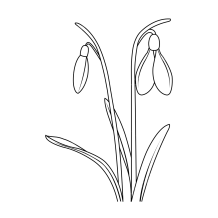 God, thank you for Spring and the hope of warmer, longer, brighter days. Thank you for the coming of growth and life and birth. Thank you that things are coming awake in the world.
Now we ask that you bring into reality all that belongs in this season, hope and joy.
We hope in you and in your promises. We hope in your gift of Spring. AmenGod, thank you for Spring and the hope of warmer, longer, brighter days. Thank you for the coming of growth and life and birth. Thank you that things are coming awake in the world.
Now we ask that you bring into reality all that belongs in this season, hope and joy.
We hope in you and in your promises. We hope in your gift of Spring. Amen